Приморская межрайонная прокуратураАрхангельская межрайоннаяприродоохранная прокуратураОМВД России «Приморский»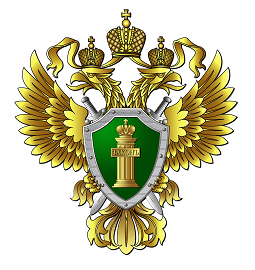 ПАМЯТКАО ДЕЙСТВИЯХ ПРИ ОБНАРУЖЕНИИОРУЖИЯ, БОЕПРИПАСОВ, ВЗРЫВЧАТЫХ ВЕЩЕСТВИ ВЗРЫВНЫХ УСТРОЙСТВ2019Памятка предназначена для граждан и направлена на пресечение незаконного оборота предметов вооружения.Она поможет ориентироваться в законодательстве и подскажет как нужно действовать при обнаружении оружия, боеприпасов, взрывчатых веществ и взрывных устройств.Основные понятия и требования законодательствак обороту оружия, боеприпасов, взрывчатых веществи взрывных устройствОружие – устройства и предметы, конструктивно предназначенные для поражения живой или иной цели, подачи сигналовОружие может быть огнестрельным, холодным, метательным, пневматическим, газовым.К основным частям огнестрельного оружия относятся ствол, затвор, барабан, рамка, ствольная коробка.Боеприпасы – это предметы вооружения и метаемое снаряжение, предназначенные для поражения цели и содержащие разрывной, метательный, пиротехнический или вышибной заряды либо их сочетание.Взрывчатое вещество представляет собой химическое вещество или смесь таких веществ, способные при определенных условиях под влиянием внешних воздействий к быстрому самораспространяющемуся химическому превращению (взрыву) с выделением большого количества тепла и газообразных продуктов.Под взрывным устройством понимается изделие промышленного или самодельного изготовления, предназначенное и способное к взрыву при определенных условиях.Оборотом оружия, взрывчатых веществ и взрывных устройств является их производство, продажа, передача, приобретение, коллекционирование, экспонирование, хранение, ношение, перевозка, транспортирование, использование, ввоз и вывоз из Российской Федерации, а также торговля таковыми.По общему правилу оборот оружия возможен лишь при условии получения соответствующих разрешений (лицензий), выдаваемых органами государственной власти.Его использование гражданами без таковых является незаконным.Взрывчатые вещества и взрывные устройства находиться в обороте у граждан не могут.Действия при обнаружении оружия, боеприпасов,взрывчатых веществ и взрывных устройствОбнаружив боеприпасы, взрывчатые вещества и взрывные устройства взрывоопасного предмета или внешне схожих с ними предметов необходимо:не передвигать, не накрывать, не засыпать и не закапывать предмет;не обследовать его самостоятельно;держаться от него на достаточном расстоянии;предупредить окружающих об обнаружении предмета;не пользоваться телефоном, переговорными устройствами или рацией вблизи него;после обеспечения удаления всех на безопасное расстояние сообщить о находке в органы полиции, МЧС? службу спасения по телефонам «02», «002», «112»;при обнаружении предмета вне населенных пунктов хорошо запомните место обнаружения предмета, при возможности установите предупредительные знаки, используя различные подручные материалы, и организуйте охрану на безопасном расстоянии.Категорически запрещается:перекатывать, брать в руки предмет;поднимать, переносить, класть в карманы или сумки;перемещать предмет в костер, разводить костер над ним или вблизи него;закапывать в землю или бросать в водоемы;наступать, наезжать на предмет;предпринимать попытки к его разборке или распиливанию;наносить удары (ударять по корпусу, а также один боеприпас о другой);оказывать любые температурные, звуковые, электромагнитные воздействия на предмет;при обнаружении хотя бы одного подозрительного предмета, производить поиск других взрывоопасных предметов;пользоваться электрозажигалками, искровоспроизводящими предметами, курить;собирать и сдавать взрывоопасные предметы в качестве металлолома.Добровольная выдача оружия, боеприпасов,взрывчатых веществ и взрывных устройствДобровольной сдачей оружия, боеприпасов, взрывчатых веществ и взрывных устройств является их выдача лицом по своей воле или сообщение органам власти о месте их нахождения при реальной возможности дальнейшего хранения этих предметов.На территории Архангельской области реализуется соглашение от 14.11.2018, регламентирующее порядок взаимодействия Управления Росгвардии по Архангельской области, Управления МВД России по Архангельской области и министерства природных ресурсов и лесопромышленного комплекса Архангельской области по выплате вознаграждения за добровольную выдачу незаконно хранящихся предметов вооружения.В целях добровольной выдачи следует обратиться в территориальный орган Управления МВД России по Архангельской области с соответствующим заявлением. Их контакты доступны на официальном сайте Управления МВД России по Архангельской области в сети «Интернет» (https://29.мвд.рф).Жители Приморского района Архангельской области могут обратиться с заявлением в отдел полиции по Приморскому району ОМВД России «Приморский» по адресу: . Архангельск, ул. Вологодская, д. 37, телефон дежурной части (8-818-2) 63-42-40.После рассмотрения заявления органом полиции оно со всеми необходимыми документами передается в подразделение лицензионно-разрешительной работы Управления Росгвардии по Архангельской области, сотрудник которого выдает гражданину справку.Получив эту справку, следует обратиться в министерство природных ресурсов и лесопромышленного комплекса Архангельской области либо его территориальный орган с заявлением о выплате денежного вознаграждения за добровольную сдачу оружия, боеприпасов, взрывчатых веществ и взрывных устройств по форме согласно Приложению № 1 к настоящей памятке.Контакты министерства и его территориальных органов можно найти на официальном сайте Правительства Архангельской области в сети «Интернет» (https://dvinaland.ru/gov/iogv/minlpk/contacts).Схема действийпо добровольной сдаче оружия, боеприпасов,взрывчатых веществ и взрывных устройствПриложение № 1Министру природных ресурсови лесопромышленного комплексаАрхангельской области___________________________________(фамилия, инициалы)от _________________________________(фамилия, имя и отчество (при наличии) гражданина___________________________________дата рождения, адрес места жительства___________________________________или места пребывания, контактные телефоны)ЗАЯВЛЕНИЕо выплате денежного вознаграждения за добровольную сдачу оружия,боеприпасов, взрывчатых веществ и взрывных устройствПрошу выплатить мне денежное вознаграждение за добровольную сдачу__________________________________________________________________________________________________________________________________________(вид, калибр, номер единицы оружия, калибр и количество боеприпасов, наименование и количествовзрывчатых веществ в граммах, наименование и количество взрывных устройств)переданного в _________________________________________________________(территориальный орган УМВД России по Архангельской области)_____________________________________________________________________по моему письменному заявлению от «__»___________20__ года, путем перечисления денежных средств на счет № _________________________________, открытый в ___________________________________________________________К заявлению прилагаются:Копия документа, удостоверяющего личность.Копия свидетельства о постановке на учет физического лица в налоговом органе.Копия страхового свидетельства обязательного пенсионного страхования.Справка Управления Росгвардии по Архангельской области по результатам рассмотрения заявления по факту добровольной выдачи предметов вооружения № ___ от ________20__г.Копия постановления об отказе в возбуждении в отношении гражданина уголовного дела в связи с добровольной сдачей им оружия, боеприпасов, взрывчатых веществ и взрывных устройств.«___»___________20__года				_________/___________________/(подпись гражданина, расшифровка)Приложение № 2РАЗМЕРЫвыплаты вознаграждения за добровольную сдачу незаконно хранящегосяоружия, боеприпасов, взрывчатых веществ, взрывных устройств и средствинициирования взрываРазмер денежного вознаграждения за каждый добровольно сданный предмет вооружения определяется с учетом его технического состояния, из расчета: 1 категория в размере 100 %; 2 категория в размере 90 %; 3 категория в размере 80 %; 4 категория в размере 70 %; 5 категория в размере 60 %.Приложение № 3Ответственность за незаконный оборот оружия, боеприпасов,взрывчатых веществ и взрывных устройствЛицо, добровольно сдавшее предметы, указанные в статьях 222-2231 УК РФ, освобождается от уголовной ответственности.При этом добровольной сдачей таковых не может признаваться их изъятие при задержании лица, а также при производстве следственных действий по их обнаружению и изъятию.№п/пНаименование предметов вооруженияСуммавознаграждения за однуединицу, руб.1.Боевое оружие:1.1миномет, «ПТРК» (переносной противотанковый комплекс), «ПЗРК» (переносной зенитно-ракетный комплекс), гранатомет, огнеметдо 10000 рублей1.2автомат, пулемет, винтовка, карабиндо 8000 рублей1.3пистолет, револьверыдо 5000 рублей2.Гражданское оружие:2.1огнестрельное охотничье оружие с нарезным стволомдо 6000 рублей2.2огнестрельное гладкоствольное оружиедо 3000 рублей2.3огнестрельное оружие ограниченного поражениядо 2000 рублей2.4газовые пистолеты и револьверыдо 1000 рублей3.Самодельное огнестрельное оружиедо 3000 рублей4.Холодное оружиедо 1000 рублей5.Взрывчатое вещество (тротил, аммонит, гексоген, порох охотничий и др.)до 3000 рублей за 1 кг вещества в тротиловом эквиваленте6.Взрывное устройстводо 6000 рублей7.средство взрывания (электродетонатор, капсюл-детонатор, взрыватель, огнепроводные и электропроводные шнуры и др.)до 6000 рублей8.Боеприпасы к боевому оружию8.1штатный боеприпас (выстрел к артиллерийскому, минометному, танковому, зенитному вооружению, гранатомету и т.п.)до 6000 рублей8.2Минадо 6000 рублей8.3граната (ручная)до 3000 рублей8.4Патрондо 15 рублей9.Патроны к гражданскому и служебному оружию9.1патроны к гражданскому и служебному нарезному оружиюдо 10 рублей9.2патроны калибра 5,6 мм «кольцевого боя»до 3 рублей9.3патроны к гражданскому и служебному гладкоствольному оружию, огнестрельному оружию ограниченного поражениядо 8 рублей9.4патроны к гражданскому газовому оружиюдо 2 рублей10.Основные части оружия (ствол, затвор, барабан, рамка, ствольная коробка)до 1000 рублей№п/пНаказуемое деяниеНорма,предусматривающаяответственностьМаксимальное наказание1Незаконные изготовление, продажа пневматического оружия или передача пневматического оружияст. 20.10КоАП РФ5 тыс. руб. с конфискацией пневматического оружия2Нарушение сроков регистрации (перерегистрации) оружия или сроков постановки его на учетч. 1 ст. 20.11КоАП РФ3 тыс. руб.3Пересылка оружияч. 1 ст. 20.12КоАП РФ1 тыс. руб. с конфискацией оружия4Нарушения правил перевозки, транспортирования оружия и патроновч. 2 ст. 20.12КоАП РФ3 тыс. руб.5Незаконные приобретение, передача, сбыт, хранение, перевозка или ношение огнестрельного оружия, его основных частей, боеприпасов (за исключением гражданского огнестрельного гладкоствольного длинноствольного оружия, его основных частей и патронов к нему, огнестрельного оружия ограниченного поражения, его основных частей и патронов к нему)ч. 1 ст. 222 УК РФлишение свободы до 4 лет со штрафом в размере до 80 тыс. руб. или в размере заработной платы или иного дохода за период до 3 мес.6Незаконный сбыт гражданского огнестрельного гладкоствольного длинноствольного оружия, огнестрельного оружия ограниченного поражения, газового оружия, холодного оружия, в том числе метательного оружия,ч. 4 ст. 222 УК РФлишение свободы до 2 лет со штрафом в размере до 80 тыс. руб. или в размере заработной платы или иного дохода за период до 6 мес.7Незаконные приобретение, передача, сбыт, хранение, перевозка или ношение взрывчатых веществ или взрывных устройствч. 1 ст. 2221 УК РФлишение свободы до 5 лет со штрафом в размере до 100 тыс. руб. или в размере заработной платы или иного дохода за период до
6 мес.8Незаконные изготовление, переделка или ремонт огнестрельного оружия, его основных частей (за исключением огнестрельного оружия ограниченного поражения), а равно незаконное изготовление боеприпасов -ч. 1 ст. 223 УК РФлишение свободы на срок до 5 лет со штрафом в размере до 200 тыс. руб. или в размере заработной платы или иного дохода за период до 1 года9Незаконные изготовление, переделка или ремонт огнестрельного оружия ограниченного поражения либо незаконное изготовление газового оружия, холодного оружия, метательного оружия, а равно незаконные изготовление, переделка или снаряжение патронов к огнестрельному оружию ограниченного поражения либо газовому оружию -ч. 4 ст. 223 УК РФлишение свободы до 2 лет со штрафом в размере до 80 тыс. руб. или в размере заработной платы или иного дохода за период до 6 мес.10Незаконное изготовление взрывчатых веществ, а равно незаконные изготовление, переделка или ремонт взрывных устройствч. 1 ст. 2231 УК РФлишение свободы на срок до 6 лет со штрафом в размере до 200 тыс. руб. или в размере заработной платы или иного дохода за период до 2 лет